ข้อมูลเพื่อจัดทำรายงานประจำปีมหาวิทยาลัยทักษิณปีงบประมาณ พ.ศ. 2564 (ระหว่าง ตุลาคม 2563 – กันยายน 2564)คำชี้แจงโปรดกรอกข้อมูล หากข้อใดไม่มีการดำเนินงานหรือไม่มีข้อมูลให้คงหัวข้อเดิมไว้โปรดส่งไฟล์ข้อมูลผลการดำเนินงานเป็นภาพรวมของคณะหรือหน่วยงาน และบันทึกไฟล์ข้อมูลด้วย อักษร TH SarabunPSK 16ภาพประกอบ  บันทึกไฟล์ภาพด้วยนามสกุล JPEG ความละเอียดของไฟล์ภาพไม่น้อยกว่า 300 DPI ตั้งชื่อภาพ และบันทึกไฟล์ภาพโดยแยกโฟลเดอร์ตามหัวข้อเรื่องข้อความภาษาอังกฤษพิมพ์ตามหลักสากล โดยขึ้นต้นด้วยตัวพิมพ์ใหญ่ ตามด้วยตัวพิมพ์เล็ก 
ยกเว้นชื่อเฉพาะทางวิทยาศาสตร์ที่อาจใช้การพิมพ์ด้วยตัวเอนหรือขีดเส้นใต้การส่งข้อมูลและภาพประกอบ ส่งยังฝ่ายแผนงานภายในเวลาที่กำหนดโปรดประสานการส่งข้อมูลที่นางสาวธัญญา  อารยะสุวรรณ  โทร. 7803  email: tanya.a@tsu.ac.thรายงานผลการดำเนินงานออนไลน์ (Google Form)https://forms.gle/KjLVaF8tHMenmaGF9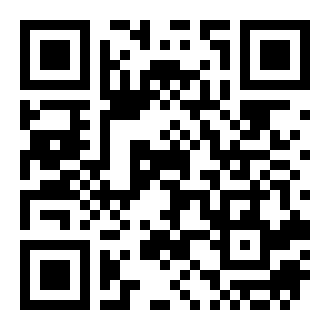 Upload รูปภาพออนไลน์ (Google Drive)https://drive.google.com/drive/folders/1gPJ-IL2cP_5tGXTbq4wFOSAbQtv6ImNh?usp=sharing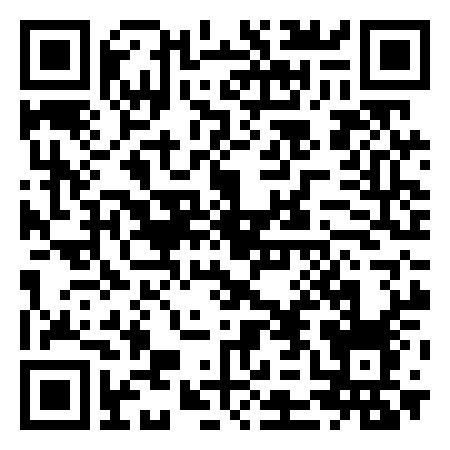 โรงเรียนสาธิตมหาวิทยาลัยทักษิณสัมฤทธิ์ผลดีเด่นของหน่วยงาน บุคลากร และนักเรียนปีงบประมาณ พ.ศ. 2564 โรงเรียนของท่านได้รับรางวัลระดับชาติและระดับนานาชาติดังนี้อาจารย์ บุคลากร และนักเรียนในโรงเรียนของท่านได้รับรางวัลและได้รับการเชิดชูเกียรติ ระดับชาติและระดับนานาชาติ ประจำปีงบประมาณ พ.ศ. 2564 รวมถึงศิษย์เก่าที่สร้างชื่อเสียงให้กับมหาวิทยาลัย(โปรดใส่เฉพาะรางวัลชนะเลิศ อันดับ 1 เท่านั้น) อาจารย์และบุคลากรที่ได้รับรางวัลหรือมีผลงานที่ได้รับรางวัลระดับชาติและระดับนานาชาติอาจารย์และบุคลากรที่ได้รับรางวัลหรือมีผลงานที่ได้รับรางวัลระดับชาติและระดับนานาชาติศิษย์เก่าที่สร้างชื่อเสียงให้กับโรงเรียนระดับชาติและระดับนานาชาติ(เช่น บุคคลที่ดำรงตำแหน่งรัฐมนตรี ปลัดกระทรวง ผู้ว่าราชการจังหวัด นายอำเภอ อธิการบดี/รองอธิการบดี มหาวิทยาลัยรัฐบาล/เอกชน ดารา นักร้อง ศิลปิน ฯลฯ)จำนวนบุคลากรจำนวนบุคลากร ปีงบประมาณ พ.ศ. 2564 จำแนกตามประเภทบุคลากรบุคลากรโรงเรียนสาธิตมหาวิทยาลัยทักษิณ ปีงบประมาณ พ.ศ. 2564 จำแนกตามตำแหน่งทางวิชาการบุคลากรสายวิชาการโรงเรียนสาธิตมหาวิทยาลัยทักษิณ ปีงบประมาณ พ.ศ. 2564 จำแนกตามวุฒิการศึกษาโปรดส่งคืนฝ่ายแผนงาน ภายในวันที่ 25 มกราคม 2564พร้อมไฟล์ภาพ นามสกุล JPEG  ความละเอียดของไฟล์ภาพไม่น้อยกว่า 300 DPI (ระบุชื่อกิจกรรมของภาพ)ขอบคุณสำหรับการอนุเคราะห์ข้อมูลและภาพประกอบลำดับหน่วยงานที่ให้รางวัลชื่อรางวัลวันเดือนปีได้รับรางวัลโปรดระบุรายละเอียดระดับชาติระดับชาติระดับชาติระดับชาติระดับชาติ1.2.3.ระดับนานาชาติระดับนานาชาติระดับนานาชาติระดับนานาชาติระดับนานาชาติ1.2.3.ลำดับข้อมูลการรับรางวัลโปรดระบุโปรดระบุระดับชาติระดับชาติระดับชาติระดับชาติ1.ชื่อ – นามสกุล อาจารย์ภาษาไทย (ระบุ  ศ. / รศ. / ผศ. / อ. / นาย / นาง / นางสาว)......................................................................................................................................................ภาษาไทย (ระบุ  ศ. / รศ. / ผศ. / อ. / นาย / นาง / นางสาว)......................................................................................................................................................ชื่อรางวัลภาษาไทย......................................................................................................................................................ภาษาไทย......................................................................................................................................................ชื่อผลงานที่ได้รับรางวัล............................................................................................................................................................................................................................................................................................................ประเภทรางวัล[   ]  	การสอน   [   ]  	การวิจัย   [   ]  	การบริการวิชาการ                                 [   ]  	การบริหาร     [   ]  	การทำนุบำรุงศิลปะและวัฒนธรรม[   ]  	การทำนุบำรุงศิลปะและวัฒนธรรม[   ]  	อื่นๆ โปรดระบุ     วันเดือนปี ที่ได้รับรางวัล............................................................................................................................................................................................................................................................................................................หน่วยงานที่ให้รางวัล............................................................................................................................................................................................................................................................................................................รายละเอียด............................................................................................................................................................................................................................................................................................................2.ระดับนานาชาติระดับนานาชาติระดับนานาชาติระดับนานาชาติ1.2.ลำดับข้อมูลการรับรางวัลโปรดระบุระดับชาติระดับชาติระดับชาติ1ชื่อ – นามสกุล นักเรียนภาษาไทย (นาย นาง นางสาว).............................................................................................................................................ชื่อรางวัลภาษาไทย.............................................................................................................................................ชื่อผลงานที่ได้รับรางวัล.............................................................................................................................................ประเภทรางวัล[   ]  	การศึกษา   [   ]  	กีฬา   [   ]  	ศิลปวัฒนธรรม ได้แก่ ดนตรี นาฏศิลป์ไทย ขับร้อง[   ]  	ลูกกตัญญู ประพฤติตนดี มารยาทงาม[   ]  	อื่น ๆ   วันเดือนปี ที่ได้รับรางวัล.............................................................................................................................................หน่วยงานที่ให้รางวัล.............................................................................................................................................รายละเอียด.............................................................................................................................................2.ระดับนานาชาติระดับนานาชาติระดับนานาชาติ1.2.ลำดับข้อมูลศิษย์เก่าโปรดระบุ1.ชื่อ – นามสกุล ศิษย์เก่า..........................................................................................................................................อาชีพ..........................................................................................................................................ประเภท/สาขา..........................................................................................................................................ชื่อรางวัล..........................................................................................................................................ชื่อผลงานที่ได้รับรางวัล..........................................................................................................................................ประเภทรางวัล[   ]  	การศึกษา   [   ]  	กีฬา   [   ]  	ศิลปวัฒนธรรม ได้แก่ ดนตรี นาฏศิลป์ไทย ขับร้อง[   ]  	ลูกกตัญญู ประพฤติตนดี มารยาทงาม[   ]  	อื่น ๆ   รายละเอียด..........................................................................................................................................2.3.หน่วย : คนหน่วย : คนหน่วย : คนหน่วย : คนประเภทบุคลากรประเภทบุคลากรจำนวนคน(อัตราคนครอง)จำนวนคน(อัตราคนครอง)จำนวนคน(อัตราคนครอง)จำนวนคน(อัตราคนครอง)ประเภทบุคลากรประเภทบุคลากรเงินแผ่นดินเงินรายได้งบจัดสรรรัฐบาลงบรายได้ของหน่วยงานรวมทั้งสิ้น2.พนักงานโรงเรียน- สายวิชาการ- สายสนับสนุน4.ลูกจ้างโรงเรียน- ลูกจ้างโรงเรียนรวมทั้งสิ้นรวมทั้งสิ้นหน่วย : คนตำแหน่งทางวิชาการบุคลากรสายวิชาการบุคลากรสายวิชาการบุคลากรสายวิชาการบุคลากรสายวิชาการรวมตำแหน่งทางวิชาการพนักงานโรงเรียนพนักงานโรงเรียนพนักงานโรงเรียนพนักงานโรงเรียนรวมตำแหน่งทางวิชาการงบประมาณแผ่นดินงบประมาณแผ่นดินงบประมาณเงินรายได้งบประมาณเงินรายได้รวมศาสตราจารย์รองศาสตราจารย์ผู้ช่วยศาสตราจารย์อาจารย์นักวิจัยรวมทั้งสิ้นหน่วย : คนระดับการศึกษาระดับการศึกษาบุคลากรสายวิชาการบุคลากรสายวิชาการบุคลากรสายวิชาการบุคลากรสายวิชาการรวมรวมระดับการศึกษาระดับการศึกษาพนักงานโรงเรียนพนักงานโรงเรียนพนักงานโรงเรียนพนักงานโรงเรียนรวมรวมระดับการศึกษาระดับการศึกษางบประมาณแผ่นดินงบประมาณแผ่นดินงบประมาณเงินรายได้งบประมาณเงินรายได้รวมรวมปริญญาเอกปริญญาเอกปริญญาโทปริญญาโทปริญญาตรีปริญญาตรีรวมทั้งสิ้นรวมทั้งสิ้นชื่อ....................................................................ผู้ให้ข้อมูล(........................................................)โทร. .....................................……………………….Email: ………………………..……………………………